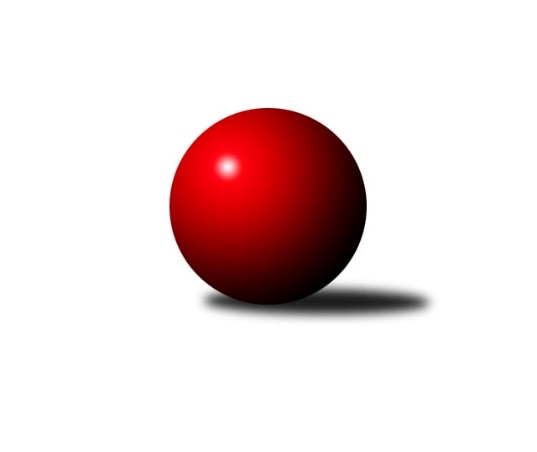 Č.1Ročník 2020/2021	1.6.2024 Zlínský krajský přebor 2020/2021Statistika 1. kolaTabulka družstev:		družstvo	záp	výh	rem	proh	skore	sety	průměr	body	plné	dorážka	chyby	1.	TJ Valašské Meziříčí C	1	1	0	0	8.0 : 0.0 	(6.0 : 6.0)	2717	2	1859	858	31	2.	KC Zlín C	1	1	0	0	6.0 : 2.0 	(7.0 : 5.0)	2718	2	1830	888	39	3.	KK Kroměříž B	1	1	0	0	6.0 : 2.0 	(7.0 : 5.0)	2371	2	1657	714	57	4.	TJ Gumárny Zubří	1	1	0	0	6.0 : 2.0 	(6.5 : 5.5)	2478	2	1760	718	53	5.	SC Bylnice	1	1	0	0	5.0 : 3.0 	(7.0 : 5.0)	2609	2	1756	853	31	6.	KK Kroměříž A	1	1	0	0	5.0 : 3.0 	(7.0 : 5.0)	2435	2	1666	769	31	7.	VKK Vsetín C	1	1	0	0	5.0 : 3.0 	(5.0 : 7.0)	2550	2	1732	818	47	8.	TJ Sokol Machová B	1	0	0	1	3.0 : 5.0 	(7.0 : 5.0)	2539	0	1736	803	37	9.	VKK Vsetín B	1	0	0	1	3.0 : 5.0 	(5.0 : 7.0)	2498	0	1752	746	50	10.	TJ Valašské Meziříčí B	1	0	0	1	3.0 : 5.0 	(5.0 : 7.0)	2406	0	1672	734	49	11.	KK Camo Slavičín A	1	0	0	1	2.0 : 6.0 	(5.5 : 6.5)	2465	0	1731	734	49	12.	KK Camo Slavičín B	1	0	0	1	2.0 : 6.0 	(5.0 : 7.0)	2643	0	1834	809	55	13.	TJ Bojkovice Krons B	1	0	0	1	2.0 : 6.0 	(5.0 : 7.0)	2206	0	1606	600	58	14.	TJ Kelč	1	0	0	1	0.0 : 8.0 	(6.0 : 6.0)	2586	0	1815	771	33Tabulka doma:		družstvo	záp	výh	rem	proh	skore	sety	průměr	body	maximum	minimum	1.	TJ Valašské Meziříčí C	1	1	0	0	8.0 : 0.0 	(6.0 : 6.0)	2717	2	2717	2717	2.	KK Kroměříž B	1	1	0	0	6.0 : 2.0 	(7.0 : 5.0)	2371	2	2371	2371	3.	TJ Gumárny Zubří	1	1	0	0	6.0 : 2.0 	(6.5 : 5.5)	2478	2	2478	2478	4.	KK Kroměříž A	1	1	0	0	5.0 : 3.0 	(7.0 : 5.0)	2435	2	2435	2435	5.	VKK Vsetín C	1	1	0	0	5.0 : 3.0 	(5.0 : 7.0)	2550	2	2550	2550	6.	SC Bylnice	0	0	0	0	0.0 : 0.0 	(0.0 : 0.0)	0	0	0	0	7.	TJ Bojkovice Krons B	0	0	0	0	0.0 : 0.0 	(0.0 : 0.0)	0	0	0	0	8.	KK Camo Slavičín A	0	0	0	0	0.0 : 0.0 	(0.0 : 0.0)	0	0	0	0	9.	TJ Kelč	0	0	0	0	0.0 : 0.0 	(0.0 : 0.0)	0	0	0	0	10.	TJ Sokol Machová B	0	0	0	0	0.0 : 0.0 	(0.0 : 0.0)	0	0	0	0	11.	TJ Valašské Meziříčí B	0	0	0	0	0.0 : 0.0 	(0.0 : 0.0)	0	0	0	0	12.	KC Zlín C	0	0	0	0	0.0 : 0.0 	(0.0 : 0.0)	0	0	0	0	13.	VKK Vsetín B	1	0	0	1	3.0 : 5.0 	(5.0 : 7.0)	2498	0	2498	2498	14.	KK Camo Slavičín B	1	0	0	1	2.0 : 6.0 	(5.0 : 7.0)	2643	0	2643	2643Tabulka venku:		družstvo	záp	výh	rem	proh	skore	sety	průměr	body	maximum	minimum	1.	KC Zlín C	1	1	0	0	6.0 : 2.0 	(7.0 : 5.0)	2718	2	2718	2718	2.	SC Bylnice	1	1	0	0	5.0 : 3.0 	(7.0 : 5.0)	2609	2	2609	2609	3.	KK Camo Slavičín B	0	0	0	0	0.0 : 0.0 	(0.0 : 0.0)	0	0	0	0	4.	KK Kroměříž B	0	0	0	0	0.0 : 0.0 	(0.0 : 0.0)	0	0	0	0	5.	KK Kroměříž A	0	0	0	0	0.0 : 0.0 	(0.0 : 0.0)	0	0	0	0	6.	VKK Vsetín B	0	0	0	0	0.0 : 0.0 	(0.0 : 0.0)	0	0	0	0	7.	TJ Gumárny Zubří	0	0	0	0	0.0 : 0.0 	(0.0 : 0.0)	0	0	0	0	8.	TJ Valašské Meziříčí C	0	0	0	0	0.0 : 0.0 	(0.0 : 0.0)	0	0	0	0	9.	VKK Vsetín C	0	0	0	0	0.0 : 0.0 	(0.0 : 0.0)	0	0	0	0	10.	TJ Sokol Machová B	1	0	0	1	3.0 : 5.0 	(7.0 : 5.0)	2539	0	2539	2539	11.	TJ Valašské Meziříčí B	1	0	0	1	3.0 : 5.0 	(5.0 : 7.0)	2406	0	2406	2406	12.	KK Camo Slavičín A	1	0	0	1	2.0 : 6.0 	(5.5 : 6.5)	2465	0	2465	2465	13.	TJ Bojkovice Krons B	1	0	0	1	2.0 : 6.0 	(5.0 : 7.0)	2206	0	2206	2206	14.	TJ Kelč	1	0	0	1	0.0 : 8.0 	(6.0 : 6.0)	2586	0	2586	2586Tabulka podzimní části:		družstvo	záp	výh	rem	proh	skore	sety	průměr	body	doma	venku	1.	TJ Valašské Meziříčí C	1	1	0	0	8.0 : 0.0 	(6.0 : 6.0)	2717	2 	1 	0 	0 	0 	0 	0	2.	KC Zlín C	1	1	0	0	6.0 : 2.0 	(7.0 : 5.0)	2718	2 	0 	0 	0 	1 	0 	0	3.	KK Kroměříž B	1	1	0	0	6.0 : 2.0 	(7.0 : 5.0)	2371	2 	1 	0 	0 	0 	0 	0	4.	TJ Gumárny Zubří	1	1	0	0	6.0 : 2.0 	(6.5 : 5.5)	2478	2 	1 	0 	0 	0 	0 	0	5.	SC Bylnice	1	1	0	0	5.0 : 3.0 	(7.0 : 5.0)	2609	2 	0 	0 	0 	1 	0 	0	6.	KK Kroměříž A	1	1	0	0	5.0 : 3.0 	(7.0 : 5.0)	2435	2 	1 	0 	0 	0 	0 	0	7.	VKK Vsetín C	1	1	0	0	5.0 : 3.0 	(5.0 : 7.0)	2550	2 	1 	0 	0 	0 	0 	0	8.	TJ Sokol Machová B	1	0	0	1	3.0 : 5.0 	(7.0 : 5.0)	2539	0 	0 	0 	0 	0 	0 	1	9.	VKK Vsetín B	1	0	0	1	3.0 : 5.0 	(5.0 : 7.0)	2498	0 	0 	0 	1 	0 	0 	0	10.	TJ Valašské Meziříčí B	1	0	0	1	3.0 : 5.0 	(5.0 : 7.0)	2406	0 	0 	0 	0 	0 	0 	1	11.	KK Camo Slavičín A	1	0	0	1	2.0 : 6.0 	(5.5 : 6.5)	2465	0 	0 	0 	0 	0 	0 	1	12.	KK Camo Slavičín B	1	0	0	1	2.0 : 6.0 	(5.0 : 7.0)	2643	0 	0 	0 	1 	0 	0 	0	13.	TJ Bojkovice Krons B	1	0	0	1	2.0 : 6.0 	(5.0 : 7.0)	2206	0 	0 	0 	0 	0 	0 	1	14.	TJ Kelč	1	0	0	1	0.0 : 8.0 	(6.0 : 6.0)	2586	0 	0 	0 	0 	0 	0 	1Tabulka jarní části:		družstvo	záp	výh	rem	proh	skore	sety	průměr	body	doma	venku	1.	KK Camo Slavičín A	0	0	0	0	0.0 : 0.0 	(0.0 : 0.0)	0	0 	0 	0 	0 	0 	0 	0 	2.	KK Camo Slavičín B	0	0	0	0	0.0 : 0.0 	(0.0 : 0.0)	0	0 	0 	0 	0 	0 	0 	0 	3.	SC Bylnice	0	0	0	0	0.0 : 0.0 	(0.0 : 0.0)	0	0 	0 	0 	0 	0 	0 	0 	4.	TJ Bojkovice Krons B	0	0	0	0	0.0 : 0.0 	(0.0 : 0.0)	0	0 	0 	0 	0 	0 	0 	0 	5.	KK Kroměříž A	0	0	0	0	0.0 : 0.0 	(0.0 : 0.0)	0	0 	0 	0 	0 	0 	0 	0 	6.	KK Kroměříž B	0	0	0	0	0.0 : 0.0 	(0.0 : 0.0)	0	0 	0 	0 	0 	0 	0 	0 	7.	KC Zlín C	0	0	0	0	0.0 : 0.0 	(0.0 : 0.0)	0	0 	0 	0 	0 	0 	0 	0 	8.	TJ Kelč	0	0	0	0	0.0 : 0.0 	(0.0 : 0.0)	0	0 	0 	0 	0 	0 	0 	0 	9.	TJ Valašské Meziříčí C	0	0	0	0	0.0 : 0.0 	(0.0 : 0.0)	0	0 	0 	0 	0 	0 	0 	0 	10.	TJ Gumárny Zubří	0	0	0	0	0.0 : 0.0 	(0.0 : 0.0)	0	0 	0 	0 	0 	0 	0 	0 	11.	VKK Vsetín C	0	0	0	0	0.0 : 0.0 	(0.0 : 0.0)	0	0 	0 	0 	0 	0 	0 	0 	12.	VKK Vsetín B	0	0	0	0	0.0 : 0.0 	(0.0 : 0.0)	0	0 	0 	0 	0 	0 	0 	0 	13.	TJ Sokol Machová B	0	0	0	0	0.0 : 0.0 	(0.0 : 0.0)	0	0 	0 	0 	0 	0 	0 	0 	14.	TJ Valašské Meziříčí B	0	0	0	0	0.0 : 0.0 	(0.0 : 0.0)	0	0 	0 	0 	0 	0 	0 	0 Zisk bodů pro družstvo:		jméno hráče	družstvo	body	zápasy	v %	dílčí body	sety	v %	1.	Daniel Mach 	KK Kroměříž A 	1	/	1	(100%)	2	/	2	(100%)	2.	Jaroslav Fojtů 	VKK Vsetín B 	1	/	1	(100%)	2	/	2	(100%)	3.	Petr Dvořáček 	VKK Vsetín B 	1	/	1	(100%)	2	/	2	(100%)	4.	Pavla Žádníková 	KC Zlín C 	1	/	1	(100%)	2	/	2	(100%)	5.	Tomáš Kejík 	KK Kroměříž A 	1	/	1	(100%)	2	/	2	(100%)	6.	Miroslav Kašík 	VKK Vsetín C 	1	/	1	(100%)	2	/	2	(100%)	7.	Josef Bařinka 	SC Bylnice 	1	/	1	(100%)	2	/	2	(100%)	8.	Martin Štěpánek 	TJ Gumárny Zubří 	1	/	1	(100%)	2	/	2	(100%)	9.	Martin Růžička 	KK Kroměříž B 	1	/	1	(100%)	2	/	2	(100%)	10.	Ondřej Masař 	SC Bylnice 	1	/	1	(100%)	2	/	2	(100%)	11.	Radek Ingr 	KK Kroměříž A 	1	/	1	(100%)	2	/	2	(100%)	12.	Alois Beňo 	SC Bylnice 	1	/	1	(100%)	2	/	2	(100%)	13.	Ondřej Fojtík 	KK Camo Slavičín B 	1	/	1	(100%)	2	/	2	(100%)	14.	Lukáš Trochta 	KC Zlín C 	1	/	1	(100%)	2	/	2	(100%)	15.	Michal Juroška 	TJ Valašské Meziříčí B 	1	/	1	(100%)	2	/	2	(100%)	16.	Jaroslav Tobola 	TJ Valašské Meziříčí B 	1	/	1	(100%)	2	/	2	(100%)	17.	Leoš Hamrlíček 	TJ Sokol Machová B 	1	/	1	(100%)	2	/	2	(100%)	18.	Jiří Fryštacký 	TJ Sokol Machová B 	1	/	1	(100%)	2	/	2	(100%)	19.	Martin Kovács 	VKK Vsetín C 	1	/	1	(100%)	2	/	2	(100%)	20.	Šárka Drahotuská 	TJ Sokol Machová B 	1	/	1	(100%)	2	/	2	(100%)	21.	Karel Kabela 	KK Camo Slavičín A 	1	/	1	(100%)	1.5	/	2	(75%)	22.	Radek Vetyška 	TJ Gumárny Zubří 	1	/	1	(100%)	1	/	2	(50%)	23.	Jaroslav Trochta 	KC Zlín C 	1	/	1	(100%)	1	/	2	(50%)	24.	Vlastimil Kancner 	VKK Vsetín B 	1	/	1	(100%)	1	/	2	(50%)	25.	Josef Kundrata 	TJ Bojkovice Krons B 	1	/	1	(100%)	1	/	2	(50%)	26.	Miroslav Polášek 	KC Zlín C 	1	/	1	(100%)	1	/	2	(50%)	27.	Jindřich Cahlík 	TJ Valašské Meziříčí C 	1	/	1	(100%)	1	/	2	(50%)	28.	Ludmila Satinská 	TJ Gumárny Zubří 	1	/	1	(100%)	1	/	2	(50%)	29.	Radek Olejník 	TJ Valašské Meziříčí C 	1	/	1	(100%)	1	/	2	(50%)	30.	Miroslav Macháček 	TJ Gumárny Zubří 	1	/	1	(100%)	1	/	2	(50%)	31.	Miroslav Volek 	TJ Valašské Meziříčí B 	1	/	1	(100%)	1	/	2	(50%)	32.	Josef Konvičný 	TJ Valašské Meziříčí C 	1	/	1	(100%)	1	/	2	(50%)	33.	Petr Cahlík 	TJ Valašské Meziříčí C 	1	/	1	(100%)	1	/	2	(50%)	34.	Petr Tomášek 	TJ Valašské Meziříčí C 	1	/	1	(100%)	1	/	2	(50%)	35.	Kateřina Ondrouchová 	KK Kroměříž B 	1	/	1	(100%)	1	/	2	(50%)	36.	Stanislav Poledňák 	KK Kroměříž B 	1	/	1	(100%)	1	/	2	(50%)	37.	Ivana Bartošová 	KK Camo Slavičín B 	1	/	1	(100%)	1	/	2	(50%)	38.	Jiří Plášek 	VKK Vsetín C 	1	/	1	(100%)	1	/	2	(50%)	39.	Michal Machala 	TJ Bojkovice Krons B 	1	/	1	(100%)	1	/	2	(50%)	40.	Libor Pekárek 	KK Camo Slavičín A 	1	/	1	(100%)	1	/	2	(50%)	41.	Pavel Polišenský 	KK Kroměříž B 	1	/	1	(100%)	1	/	2	(50%)	42.	Jaroslav Hrabovský 	TJ Valašské Meziříčí C 	1	/	1	(100%)	1	/	2	(50%)	43.	Richard Ťulpa 	KK Camo Slavičín A 	0	/	1	(0%)	1	/	2	(50%)	44.	Kamila Katzerová 	KK Kroměříž B 	0	/	1	(0%)	1	/	2	(50%)	45.	Rudolf Fojtík 	KK Camo Slavičín A 	0	/	1	(0%)	1	/	2	(50%)	46.	Robert Jurajda 	TJ Gumárny Zubří 	0	/	1	(0%)	1	/	2	(50%)	47.	Jiří Michalík 	TJ Sokol Machová B 	0	/	1	(0%)	1	/	2	(50%)	48.	Zdeněk Chvatík 	TJ Kelč 	0	/	1	(0%)	1	/	2	(50%)	49.	Pavel Chvatík 	TJ Kelč 	0	/	1	(0%)	1	/	2	(50%)	50.	Petr Peléšek 	KK Camo Slavičín B 	0	/	1	(0%)	1	/	2	(50%)	51.	Miroslav Pavelka 	TJ Kelč 	0	/	1	(0%)	1	/	2	(50%)	52.	Petr Pavelka 	TJ Kelč 	0	/	1	(0%)	1	/	2	(50%)	53.	Antonín Plesník 	TJ Kelč 	0	/	1	(0%)	1	/	2	(50%)	54.	Tomáš Vybíral 	TJ Kelč 	0	/	1	(0%)	1	/	2	(50%)	55.	Tomáš Kuchta 	KK Kroměříž A 	0	/	1	(0%)	1	/	2	(50%)	56.	Dušan Tománek 	KK Camo Slavičín B 	0	/	1	(0%)	1	/	2	(50%)	57.	Jaroslav Sojka 	TJ Bojkovice Krons B 	0	/	1	(0%)	1	/	2	(50%)	58.	Stanislav Horečný 	SC Bylnice 	0	/	1	(0%)	1	/	2	(50%)	59.	Michal Ondrušek 	TJ Bojkovice Krons B 	0	/	1	(0%)	1	/	2	(50%)	60.	Radomír Kozáček 	TJ Bojkovice Krons B 	0	/	1	(0%)	1	/	2	(50%)	61.	Zdeněk Drlík 	KK Kroměříž B 	0	/	1	(0%)	1	/	2	(50%)	62.	Tomáš Matlach 	KC Zlín C 	0	/	1	(0%)	1	/	2	(50%)	63.	Jiří Satinský 	TJ Gumárny Zubří 	0	/	1	(0%)	0.5	/	2	(25%)	64.	Jaroslav Pavlík 	KK Kroměříž A 	0	/	1	(0%)	0	/	2	(0%)	65.	František Fojtík 	TJ Valašské Meziříčí B 	0	/	1	(0%)	0	/	2	(0%)	66.	Miloš Jandík 	TJ Valašské Meziříčí B 	0	/	1	(0%)	0	/	2	(0%)	67.	Jiří Tesař 	KK Kroměříž A 	0	/	1	(0%)	0	/	2	(0%)	68.	Miroslav Kubík 	VKK Vsetín B 	0	/	1	(0%)	0	/	2	(0%)	69.	Bohumil Fryštacký 	TJ Sokol Machová B 	0	/	1	(0%)	0	/	2	(0%)	70.	Eliška Hrančíková 	TJ Sokol Machová B 	0	/	1	(0%)	0	/	2	(0%)	71.	Karel Navrátil 	VKK Vsetín C 	0	/	1	(0%)	0	/	2	(0%)	72.	Radim Metelka 	VKK Vsetín C 	0	/	1	(0%)	0	/	2	(0%)	73.	Martin Orság 	VKK Vsetín C 	0	/	1	(0%)	0	/	2	(0%)	74.	Michal Petráš 	KK Camo Slavičín B 	0	/	1	(0%)	0	/	2	(0%)	75.	Kamil Vrána 	KK Camo Slavičín B 	0	/	1	(0%)	0	/	2	(0%)	76.	Ondřej Novák 	SC Bylnice 	0	/	1	(0%)	0	/	2	(0%)	77.	Robert Řihák 	KK Camo Slavičín A 	0	/	1	(0%)	0	/	2	(0%)	78.	Jaroslav Slováček 	SC Bylnice 	0	/	1	(0%)	0	/	2	(0%)	79.	Radim Lys 	VKK Vsetín B 	0	/	1	(0%)	0	/	2	(0%)	80.	Pavel Struhař 	KC Zlín C 	0	/	1	(0%)	0	/	2	(0%)	81.	Zdeněk Kafka 	TJ Bojkovice Krons B 	0	/	1	(0%)	0	/	2	(0%)Průměry na kuželnách:		kuželna	průměr	plné	dorážka	chyby	výkon na hráče	1.	KK Slavičín, 1-2	2680	1832	848	47.0	(446.8)	2.	TJ Valašské Meziříčí, 1-4	2651	1837	814	32.0	(441.9)	3.	TJ Zbrojovka Vsetín, 1-4	2549	1744	805	41.3	(424.8)	4.	TJ Gumárny Zubří, 1-2	2471	1745	726	51.0	(411.9)	5.	KK Kroměříž, 1-4	2354	1650	704	48.8	(392.4)Nejlepší výkony na kuželnách:KK Slavičín, 1-2KC Zlín C	2718	1. kolo	Lukáš Trochta 	KC Zlín C	503	1. koloKK Camo Slavičín B	2643	1. kolo	Ondřej Fojtík 	KK Camo Slavičín B	479	1. kolo		. kolo	Pavla Žádníková 	KC Zlín C	467	1. kolo		. kolo	Jaroslav Trochta 	KC Zlín C	463	1. kolo		. kolo	Michal Petráš 	KK Camo Slavičín B	454	1. kolo		. kolo	Ivana Bartošová 	KK Camo Slavičín B	440	1. kolo		. kolo	Tomáš Matlach 	KC Zlín C	439	1. kolo		. kolo	Kamil Vrána 	KK Camo Slavičín B	436	1. kolo		. kolo	Petr Peléšek 	KK Camo Slavičín B	428	1. kolo		. kolo	Miroslav Polášek 	KC Zlín C	423	1. koloTJ Valašské Meziříčí, 1-4TJ Valašské Meziříčí C	2717	1. kolo	Radek Olejník 	TJ Valašské Meziříčí C	473	1. koloTJ Kelč	2586	1. kolo	Petr Cahlík 	TJ Valašské Meziříčí C	457	1. kolo		. kolo	Petr Tomášek 	TJ Valašské Meziříčí C	457	1. kolo		. kolo	Jaroslav Hrabovský 	TJ Valašské Meziříčí C	445	1. kolo		. kolo	Josef Konvičný 	TJ Valašské Meziříčí C	443	1. kolo		. kolo	Jindřich Cahlík 	TJ Valašské Meziříčí C	442	1. kolo		. kolo	Zdeněk Chvatík 	TJ Kelč	442	1. kolo		. kolo	Petr Pavelka 	TJ Kelč	439	1. kolo		. kolo	Tomáš Vybíral 	TJ Kelč	431	1. kolo		. kolo	Antonín Plesník 	TJ Kelč	429	1. koloTJ Zbrojovka Vsetín, 1-4SC Bylnice	2609	1. kolo	Martin Kovács 	VKK Vsetín C	477	1. koloVKK Vsetín C	2550	1. kolo	Jaroslav Fojtů 	VKK Vsetín B	463	1. koloTJ Sokol Machová B	2539	1. kolo	Leoš Hamrlíček 	TJ Sokol Machová B	456	1. koloVKK Vsetín B	2498	1. kolo	Vlastimil Kancner 	VKK Vsetín B	453	1. kolo		. kolo	Stanislav Horečný 	SC Bylnice	450	1. kolo		. kolo	Ondřej Masař 	SC Bylnice	448	1. kolo		. kolo	Jiří Fryštacký 	TJ Sokol Machová B	448	1. kolo		. kolo	Josef Bařinka 	SC Bylnice	446	1. kolo		. kolo	Radim Metelka 	VKK Vsetín C	441	1. kolo		. kolo	Ondřej Novák 	SC Bylnice	437	1. koloTJ Gumárny Zubří, 1-2TJ Gumárny Zubří	2478	1. kolo	Karel Kabela 	KK Camo Slavičín A	432	1. koloKK Camo Slavičín A	2465	1. kolo	Libor Pekárek 	KK Camo Slavičín A	426	1. kolo		. kolo	Radek Vetyška 	TJ Gumárny Zubří	425	1. kolo		. kolo	Ludmila Satinská 	TJ Gumárny Zubří	423	1. kolo		. kolo	Miroslav Macháček 	TJ Gumárny Zubří	421	1. kolo		. kolo	Martin Štěpánek 	TJ Gumárny Zubří	418	1. kolo		. kolo	Rudolf Fojtík 	KK Camo Slavičín A	417	1. kolo		. kolo	Robert Řihák 	KK Camo Slavičín A	408	1. kolo		. kolo	Jiří Satinský 	TJ Gumárny Zubří	403	1. kolo		. kolo	Richard Ťulpa 	KK Camo Slavičín A	391	1. koloKK Kroměříž, 1-4KK Kroměříž A	2435	1. kolo	Tomáš Kejík 	KK Kroměříž A	442	1. koloTJ Valašské Meziříčí B	2406	1. kolo	Jaroslav Tobola 	TJ Valašské Meziříčí B	436	1. koloKK Kroměříž B	2371	1. kolo	Michal Juroška 	TJ Valašské Meziříčí B	422	1. koloTJ Bojkovice Krons B	2206	1. kolo	Miroslav Volek 	TJ Valašské Meziříčí B	421	1. kolo		. kolo	Michal Machala 	TJ Bojkovice Krons B	419	1. kolo		. kolo	Martin Růžička 	KK Kroměříž B	414	1. kolo		. kolo	Radek Ingr 	KK Kroměříž A	411	1. kolo		. kolo	Kateřina Ondrouchová 	KK Kroměříž B	405	1. kolo		. kolo	Jiří Tesař 	KK Kroměříž A	404	1. kolo		. kolo	Zdeněk Drlík 	KK Kroměříž B	404	1. koloČetnost výsledků:	8.0 : 0.0	1x	6.0 : 2.0	2x	5.0 : 3.0	2x	3.0 : 5.0	1x	2.0 : 6.0	1x